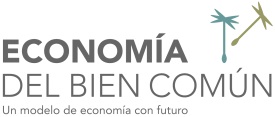 DINÁMICAS PARA EL AULA.GRUPO DE TRABAJO Nombre del tallerLO QUE EL ANUNCIO ESCONDE para PrimariaPúblico objetivoAlumnado de tercer ciclo de Educación PrimariaObjetivosConocer qué es el consumo responsable y fomentarlo.Comprender la importancia de la publicidad en la configuración de gustos y deseos. Desarrollar una mirada crítica al mundo del marketing y la publicidad.  Mejorar la capacidad de observación sobre qué intenta contar y qué omite cada anuncio. Desarrollar la curiosidad por saber qué hay detrás de cada producto y sus consecuencias sociales y medioambientales.Valores sociales trabajados en relación a la EconomíaSostenibilidad ecológicaJusticia SocialEspíritu críticoConocimientos previos necesariosAlumnadoReconocer en la publicidad una de las formas  más atractivas para crearnos la necesidad de comprar un producto.Valorar en la publicidad una parte de engaño al consumidor más o menos ética.DinamizadoresConocer la realidad del mundo del marketing, siendo conscientes que nada es lo que parece y que se muestra tanto como se oculta. Saber interpretar los anuncios y sus técnicas básicas de seducción y manipulación.Duración3 sesiones de 45 minutos, más el trabajo en casa.MaterialesPizarra digital, ordenador, móviles, televisión en casa.Desarrollo1ª SesiónVisionar 2 vídeos sobre publicidad engañosa:https://www.youtube.com/watch?v=MOm8v6iLGpwhttps://www.youtube.com/watch?v=0hHxJU_5Y-EGenerar un pequeño debate sobre lo que acaban de ver.Visionar los siguientes anuncios: Del siguiente enlace, recomiendo escoger el anuncio de Chanel nº 5 en el que aparece una “Caperucita roja”http://verne.elpais.com/verne/2015/01/05/articulo/1420454439_986862.htmlDel siguiente enlace, recomiendo el anuncio de las Barbies y de los coches de carreras:https://www.youtube.com/watch?v=zW_l0AJBl74Generar otro debate utilizando las preguntas del cuestionario que se va a utilizar en la siguiente sesión.2ª Sesión
Contestar a las siguientes preguntas: (Visionar otra vez, si es necesario el anuncio de Channel nº 5)Cuestionario sobre publicidad y consumo responsable1. Elige un anuncio publicitario de la televisión,  explica qué publicita y describe qué pasa en el anuncio.2.  ¿A quién va dirigido el anuncio?3. ¿Cómo crees que el anuncio intenta convencerte para que compres el producto?4. ¿Hay medias verdades o falsedades en el anuncio? ¿Cuáles?5. ¿Crees que la publicidad es un medio fiable sobre la calidad del producto que anuncia?  ¿Por qué?6. ¿Confías tú en la publicidad? ¿Por qué?7. ¿Crees que, sin darte cuenta o a propósito, te dejas llevar por el encanto de la publicidad y prefieres o das más valor a un producto que a otro solo porque el anuncio te atrae más? ¿Por qué?8. ¿Crees que la publicidad y la sociedad en general  hacen creer que necesitamos comprar más cosas de las que realmente necesitamos? ¿Por qué?9. ¿Cómo definirías con tus palabras el consumo responsable?10. Escribe una conclusión sobre este trabajoUna vez que se ha  contestado en clase a uno de los anuncios que se han visionado. Darles de nuevo una ficha similar para que escojan ellos mismos un anuncio de la televisión y hagan el mismo análisis.3ª SesiónLa actividad se desarrollará en pequeño grupo. Cada grupo elegirá un anuncio publicitario de la televisión y  rellenarán el cuestionario anterior. Una vez reflexionado sobre lo que han escrito, pensarán en un anuncio alternativo donde las falsedades y las medias verdades queden al descubierto. Lo grabarán en vídeo. Los diferentes vídeos se visionarán en el aula para realizar un debate final.Evaluación Se tendrá en cuenta lo escrito en la última pregunta del cuestionario y lo sugerido en el debate final sobre la visión aportada por el  trabajo en relación a la publicidad y al consumo responsable. Asimismo, se evaluará el pequeño vídeo que los grupos han realizado, su creatividad, su capacidad crítica, su grado de implicación en el tema, etc.ConclusionesSaber mirar la publicidad con ojos críticos es un primer paso fundamental para poder llegar a ser conscientes de que la mayoría de gustos y deseos no son propios sino construidos socialmente a través de la persuasión publicitaria. Es fundamental para avanzar hacia un mayor desarrollo autónomo y alcanzar mayores niveles de libertad individual que los que se pueden experimentar atrapados por la rueda del consumo y la permanente insatisfacción que las técnicas del marketing promueven para poder vender exitosamente sus productos.Bibliografía / Webgrafía relacionadaPublicidad engañosa para niños:https://www.youtube.com/watch?v=MOm8v6iLGpwhttps://www.youtube.com/watch?v=0hHxJU_5Y-EPublicidad engañosa:VIDEO “La publicidad al descubierto” https://www.youtube.com/watch? v=S_XfovJ76PMVIDEO “Dar a Conocer - Una visión crítica de la publicidad" https://www.youtube.com/ watch?v=zGi6xjaNobcAnuncios para trabajar:http://verne.elpais.com/verne/2015/01/05/articulo/1420454439_986862.htmlhttps://www.youtube.com/watch?v=zW_l0AJBl74